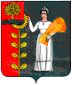 Администрация сельского поселенияПушкинский сельсоветДобринского муниципального района Липецкой областиРоссийской ФедерацииПОСТАНОВЛЕНИЕ   26.12.2022                                     с. Пушкино                                       № 74О внесении изменений в Порядок применения бюджетной классификации Российской Федерации в части целевых статей, применяемых при составлении и исполнении бюджета сельского поселения Пушкинский сельсовет           В соответствии с пунктом 4 статьи 21 Бюджетного кодекса Российской Федерации администрация сельского поселения Пушкинский сельсовет:ПОСТАНОВЛЯЕТ:1. Внести изменения в Порядок применения бюджетной классификации Российской Федерации в части целевых статей, применяемых при составлении и исполнении бюджета сельского поселения Пушкинский сельсовет, утвержденный Постановлением администрации сельского поселения Пушкинский сельсовет Добринского муниципального района № 6 от 11.01.2021 (прилагается).2.   Настоящее постановление вступает в силу со дня его официального обнародования.3. Контроль за исполнением настоящего постановления возложить на главного специалиста-эксперта Тандилашвили Т.В.Глава администрации сельскогопоселения Пушкинский сельсовет                                               Н.Г. ДемиховаПриложение к постановлению администрации сельского поселенияПушкинский сельсовет№ 74 от 26.12.2022ИЗМЕНЕНИЯ в Порядок применения бюджетной классификации Российской Федерации в части целевых статей, применяемых при составлении и исполнении бюджета сельского поселения Пушкинский сельсоветВнести в Порядок применения бюджетной классификации Российской Федерации в части целевых статей, применяемых при составлении и исполнении бюджета сельского поселения Пушкинский сельсовет, утвержденный Постановлением администрации сельского поселения Пушкинский сельсовет Добринского муниципального района № 6 от 11.01.2021г. следующие изменения: 1.  раздел 2  изложить в новой редакции:2. Перечень и правила отнесения расходов местногобюджета на соответствующие целевые статьи99 0 00 00000 - Непрограммные расходы бюджета сельского поселения 99 1 00 00000 Обеспечение деятельности органов  местного самоуправления сельского поселенияПо данной целевой статье отражаются расходы на содержание и обеспечение деятельности органов местного самоуправления сельского поселения.99 1 00 00050  Обеспечение деятельности главы местной администрации (исполнительно-распорядительного органа муниципального образования)     По данной целевой статье отражаются расходы на содержание и обеспечение деятельности главы администрации сельского поселения.99 9 00 00000 Иные непрограммные мероприятия По данной целевой статье отражаются расходы на обеспечение выполнения функций аппарата исполнительных органов местной администрации по непрограммным мероприятиям;99 9 00 00110 Расходы на выплаты по оплате труда работников органов местного самоуправления По данной целевой статье отражаются расходы на выплаты персоналу в целях обеспечения выполнения функций  органами местной администрации в рамках непрограммных расходов бюджета поселения;99 9 00 00120 Расходы на обеспечение функций органов местного самоуправления (за исключением расходов на выплаты по оплате труда работников указанных органов)   По данной целевой статье отражаются расходы на обеспечение муниципальных нужд органов местной администрации(кроме выплат персоналу) в рамках непрограммных расходов бюджета поселения;99 9 00 00130 Межбюджетные трансферты бюджету муниципального района из бюджета сельского поселения на осуществление части полномочий по решению вопросов местного значения в соответствии с заключенным соглашением  По данной целевой статье отражаются расходы по передачи части полномочий из бюджета сельского поселения в бюджет муниципального района по решению вопросов местного значения в соответствии с заключенными соглашениями;99 9 00 07100 Межбюджетные трансферты бюджету муниципального района на осуществление  полномочий в части закупок товаров, работ, услуг конкурентными способами определения поставщиков (подрядчиков, исполнителей) в соответствии с заключенным соглашением  По данной целевой статье отражаются расходы по передачи полномочий в части закупок товаров, работ, услуг конкурентными способами определения поставщиков(подрядчиков, исполнителей) в соответствии с заключенным соглашением.  99 9 00 51180 Осуществление первичного воинского учета на территориях, где отсутствуют военные комиссариаты По данной целевой статье отражаются расходы связанные с осуществлением первичного воинского учета на территории сельского поселения; 01 0 00 00000 Муниципальная программа сельского поселения «Устойчивое развитие территории сельского поселения Пушкинский сельсовет на 2019-2025 годы »По данной целевой статье отражаются расходы местного бюджета на реализацию муниципальной программы сельского поселения «Устойчивое развитие территории сельского поселения Пушкинский сельсовет на 2019-2025 годы», утвержденной постановлением администрации сельского поселения  от 12 октября 2018 года  № 106, осуществляемые по следующим подпрограммам муниципальной программы:01 1 00 00000 Подпрограмма «Обеспечение населения качественной, развитой инфраструктурой и повышения уровня благоустройства территории сельского поселения Пушкинский сельсовет»По данной целевой статье отражаются расходы местного бюджета на реализацию подпрограммы по соответствующим направлениям расходов, в том числе:01 1 01 00000 –  основное мероприятие  «Содержание инженерной инфраструктуры  сельского поселения»  включает следующие конкретные  мероприятия: 01 1 01 41100 – расходы на содержание дорог.01 1 01 41400 – расходы на ремонт дорог.01 1 02 00000 –основное мероприятие «Текущие расходы на содержание и поддержание в рабочем состоянии систем уличного освещения сельского поселения» включает следующие конкретные мероприятия:01 1 02 220010 - расходы на уличное освещение на условиях софинансирования с областным бюджетом.01 1 03 00000  - основное мероприятие «Прочие мероприятия по благоустройству сельского поселения» включает следующие конкретные мероприятия:01 1 03 99999  -  реализация направления расходов основного мероприятия «Прочие мероприятия по благоустройству сельского поселения».01 1 04 41200 – Текущий и капитальный ремонт муниципального жилья01 1 04 L5763 - Благоустройство территории парка с.Пушкино01 2 00 00000 Подпрограмма «Развитие социальной сферы на территории сельского поселения Пушкинский сельсовет»По данной целевой статье отражаются расходы местного бюджета на реализацию подпрограммы по соответствующим направлениям расходов, в том числе:01 2 02 00000 – основное мероприятие «Создание условий и проведение мероприятий, направленных на развитие культуры сельского поселения» включает следующие конкретные  мероприятия:01 2 02 09100 -  перечисления другим бюджетам бюджетной системы Российской Федерации.01 2 05 20400 - Расходы на ремонт  Дома Культуры в с. Пушкино01 4 00 00000 Подпрограмма «Обеспечение реализации муниципальной политики на территории поселения Пушкинский сельсовет»По данной целевой статье отражаются расходы местного бюджета на реализацию подпрограммы по соответствующим направлениям расходов, в том числе:01 4 02 00000 – основное мероприятие «Приобретение программного обеспечения, услуг по сопровождению сетевого программного обеспечения в сельском поселении» включает следующие конкретные  мероприятия:01 4 02 S6790 –расходы на приобретение услуг по сопровождению сетевого программного обеспечения по ведению похозяйственного учета на условиях софинансирования с областным бюджетом.01 4 03 00000 -  основное мероприятие «Ежегодные членские взносы»,  включает следующие конкретные  мероприятия:01 4 03 20080 – расходы на оплату членских взносов в Ассоциацию «Совета муниципальных образований».01 4 05 0000  -  основное мероприятие «Пенсионное обеспечение муниципальных служащих сельского поселения», включает следующие конкретные  мероприятия:01 4 08 99999  -  расходы по пенсионному обеспечению муниципальных служащих сельского поселения2.  раздел 3  изложить в следующей редакции:«3.  Перечень кодов целевых статей расходов местного бюджетаКодНаименование целевой статьи расходов 99 1 00 00050Обеспечение деятельности главы местной администрации (исполнительно-распорядительного органа муниципального образования)  99 9 00 00110Расходы на выплаты по оплате труда работников органов местного самоуправления99 9 00 00120Расходы на обеспечение функций органов местного самоуправления (за исключением расходов на выплаты по оплате труда работников указанных органов)99 9 00 00130Межбюджетные трансферты бюджету муниципального района из бюджета  сельского поселения на осуществление части полномочий по решению вопросов местного значения в соответствии с заключенным соглашением 99 9 00 07100Межбюджетные трансферты бюджету муниципального района на осуществление полномочий в части закупок товаров, работ, услуг конкурентными способами определения поставщиков (подрядчиков, исполнителей)  в соответствии с заключенным соглашением 99 9 00 51180Осуществление первичного воинского учета на территориях, где отсутствуют военные комиссариаты01 1 01 41100Расходы на содержание дорог01 1 01 41100Расходы на ремонт дорог01 1 02 20010Расходы на уличное освещение на условиях софинансирования с областным бюджетом01 1 03 99999Реализация направления расходов основного мероприятия «Прочие мероприятия по благоустройству сельского поселения»01 1 04 41200Текущий и капитальный ремонт муниципального жилья01 2 02 09100Перечисления другим бюджетам бюджетной системы Российской Федерации01 2 05 20400Расходы на ремонт  Дома Культуры в с. Пушкино01 4 02 S6790Расходы на приобретение услуг по сопровождению сетевого программного обеспечения по ведению похозяйственного учета на условиях софинансирования с областным бюджетом.01 4 03 20080Расходы на оплату членских взносов в Ассоциацию «Совета муниципальных образований».01 4 06 20090Расходы по пенсионному обеспечению муниципальных служащих сельского поселения01 4 08 99999Прочие мероприятия сельского поселения